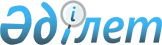 Об определении мест для размещения агитационных печатных материалов в Алакольском районеПостановление акимата Алакольского района Алматинской области от 21 июля 2020 года № 169. Зарегистрировано Департаментом юстиции Алматинской области 27 июля 2020 года № 5564
      В соответствии с пунктом 6 статьи 28 Конституционного Закона Республики Казахстан от 28 сентября 1995 года "О выборах в Республике Казахстан" пунктом 2 статьи 31 Закона Республики Казахстан от 23 января 2001 года "О местном государственном управлении и самоуправлении в Республике Казахстан, акимат Алакольского района ПОСТАНОВЛЯЕТ:
      1. Определить совместно с Алакольской районной избирательной комиссией (по согласованию) места для размещения агитационных печатных материалов для всех кандидатов согласно приложению, к настоящему постановлению. 
      2. Признать утратившим силу постановление акимата Алакольского района "Об определении мест для размещения агитационных печатных материалов в Алакольском районе" от 02 февраля 2016 года № 21 (зарегистрирован в Реестре государственной регистрации нормативных правовых актов № 3693, опубликован 19 августа 2016 года в информационно-правовой системе "Әділет").
      3. Контроль за исполнением настоящего постановления возложить на заместителя акима Алакольского района Абдинова А. С. 
      4. Настоящее постановление вступает в силу со дня государственной регистрации в органах юстиции и вводится в действие по истечении десяти календарных дней после дня его первого официального опубликования. Места для размещения агитационных печатных материалов
      1. По городу Ушарал:
      город Ушарал, щит на пересечении улиц Богенбай батыра и М. Дулепова;
      город Ушарал, щит на пересечении улиц Д. Конаева и С. Кусайын;
      город Ушарал, щит на пересечении улиц Абылайхана и Богенбай батыра.
      2. По Бескольскому сельскому округу:
      село Бесколь, улица Достык № 33/1, щит возле железнодорожного вокзала;
      село Бесколь, щит возле дома № 15 улицы А. Бейсеуова;
      село Бесколь, улица Амангельды № 1, щит возле здания ТОО "Алаколь Комир";
      село Булакты, щит на пересечении улиц Б. Момышулы и Ш.Уалиханова.
      3. По Кабанбайскому сельскому округу:
      село Кабанбай, щит на пересечении улиц Абылайхана и А. Алимжанова;
      село Кабанбай, улица Абылайхана № 86, щит возле здания историко-краеведческого музея имени Кабанбай батыра.
      4. По Достыкскому сельскому округу:
      село Достық, улица Темиржолшылар № 11, щит возле здания железнодорожного вокзала станции Достык;
      село Достық, щит на пересечении улиц Абая и Кабанбай батыра;
      село Достык, улица Б. Момышулы № 14, щит возле здания государственного коммунального казенного предприятия ясли сад "Нұрлытаң" государственного учреждения "Аппарата акима Достыкского сельского округа Алакольского района".
      5. По Актубекскому сельскому округу:
      село Актубек, щит на пересечении улиц С. Байтукбаева и Р. Алекеева;
      село Актубек, щит на пересечении улиц Т. Искакова и Р. Алекеева.
      6. По Ынталинскому сельскому округу:
      село Ынталы, щит на пересечении улиц Кабанбай батыра и М. Жумабаева.
      7. По Жанаминскому сельскому округу:
      село Жанама, щит на пересечении улиц К. Акбаева и Д. Конаева.
      8. По Енбекшинскому сельскому округу:
      село Енбекши, щит на пересечении улиц Ы. Алтынсарина и М. Ауезова.
      9. По Жагатальскому сельскому округу:
      село Казахстан, щит на пересечении улиц И. Жансугурова и К. Шуакова.
      10. По Архарлинскому сельскому округу:
      село Архарлы, улица Ш. Уалиханова № 1, щит возле здания коммунального государственного учреждения "Архарлинская средняя школа с дошкольным мини-центром" государственного учреждения "Отдел образования Алакольского района".
      11. По Кайнарскому сельскому округу:
      село Кайнар, улица Кабанбай батыра № 4, щит возле здания сельского клуба Кайнар;
      село Кайнар, щит на пересечении улиц Кабанбай батыра и С. Сейфуллина.
      12. По Жайпакскому сельскому округу:
      село Жайпак, щит на пересечении улиц Кабанбай батыра и Ж. Тайботанова.
      13. По Кызылащинскому сельскому округу:
      село Ж. Балапанова, щит на пересечении улиц С. Оразбекова и М. Бейсенбай;
      село Ж. Балапанова, улица С. Оразбекова № 19, щит возле здания врачебной амбулатории.
      14. По Ыргайтинскому сельскому округу:
      село Акши, улица С. Сейфуллина № 48, щит возле здания врачебной амбулатории;
      село Коктума, улица Х. Бектурова № 1, щит возле здания коммунального государственного учреждения "Коктуминская казахская средняя школа с дошкольным мини-центром" государственного учреждения "Отдел образования Алакольского района".
      15. По Камыскалинскому сельскому округу:
      село Камыскала, улица Б. Момышулы № 1, щит возле здания врачебной амбулатории.
      16. По Теректинскому сельскому округу:
      село Теректы, улица Т. Рыскулова № 63, щит возле здания врачебной амбулатории;
      село Теректы, щит на пересечении улиц К. Баянбаева и Т. Рыскулова.
      17. По Сапакскому сельскому округу:
      село Сапак, улица Бейбитшилик № 52, щит возле здания врачебной амбулатории;
      село Бибакан, улица Желтоксан № 12, щит возле здания коммунального государственного учреждения "Бибаканская основная средняя школа" государственного учреждения "Отдел образования Алакольского района".
      18. По Токжайлаускому сельскому округу:
      село Токжайлау, щит на пересечении улиц Богенбай батыра и Ертаргын.
      19. По Ушбулакскому сельскому округу:
      село Айпара, щит возле дома № 4 по улице Ынтымак;
      село Ушбулак, улица Б. Жансейтова № 37, щит возле здания коммунального государственного учреждения "Средняя школа имени Безродных с дошкольным мини-центром" государственного учреждения "Отдел образования Алакольского района".
      20. По Акжарскому сельскому округу:
      село Коныр, улица Бейбитшилик № 75, щит возле здания фельдшерско-акушерского пункта;
      село Акжар, щит на пересечении улиц О. Оразова и К. Рыскулбекова.
      21. По Екпендинскому сельскому округу:
      село Екпенды, щит на пересечении улиц Казахстан и Х. Нурманбетова;
      село Карлыгаш, щит возле дома № 6 по улице А. Алимжанова;
      село Ушкаин, щит возле дома № 7 по улице Т. Абдолдина.
      22. По Жыландинскому сельскому округу:
      село Ашим, улица Н. Муканова № 45, щит возле здания коммунального государственного учреждения "Основная средняя школа Тонкерис" государственного учреждения "Отдел образования Алакольского района";
      село Жыланды, щит на пересечении улиц Н. Казангапова и А. Агынтаева;
      село Шынжылы, щит возле дома № 25 по улице Есимторе;
      село Кокжар, улица Бейбитшилик № 7, щит возле здания медицинского пункта.
      23. По Кольбайскому сельскому округу:
      село Кольбай, улица Казахстан № 29, щит возле здания врачебной амбулатории;
      село Кызылкайын, щит возле дома № 12 по улице Ы. Алтынсарина.
      24. По Лепсинскому сельскому округу:
      село Лепсы, щит возле дома № 5 по улице Ш. Уалиханова;
      село Байзерек, улица Ж. Жабаева № 33, щит возле здания медицинского пункта.
					© 2012. РГП на ПХВ «Институт законодательства и правовой информации Республики Казахстан» Министерства юстиции Республики Казахстан
				
      Аким

А. Жаканбаев
Приложение к постановлению акимата Алакольского района "Об определении мест для размещения агитационных печатных материалов в Алакольском районе"